«Оқуға құштар мектеп» жобасы аясында өткізілген «Оқы да,  жеңіске жет!» атты кітап оқу марафонының  ақпараты.15.09.23ж 6-11 сыныптар  арасында «Оқуға құштар мектеп» жобасы аясында «Оқы да,  жеңіске жет!» атты кітап оқу марафоны жалғасты.Мақсаты: Кітап - өмір ұстазы. Сондықтан жастар кітап оқуды күнделікті әдет қылуы тиіс.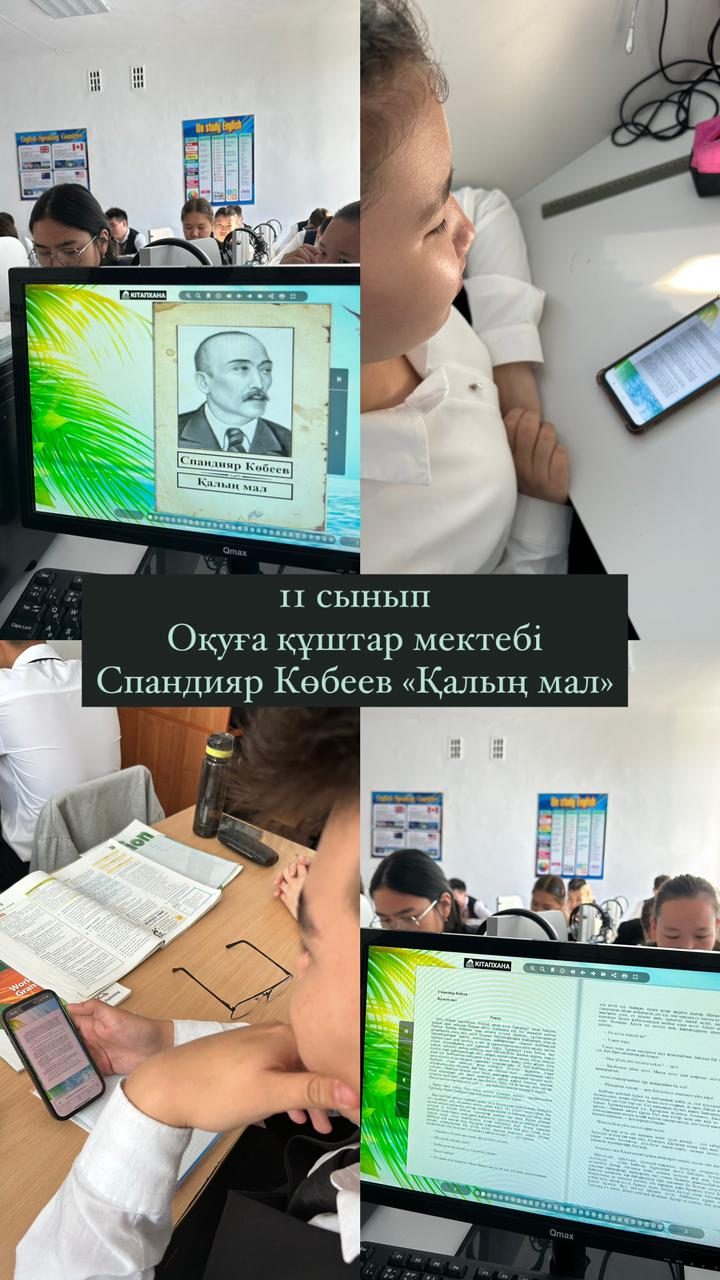 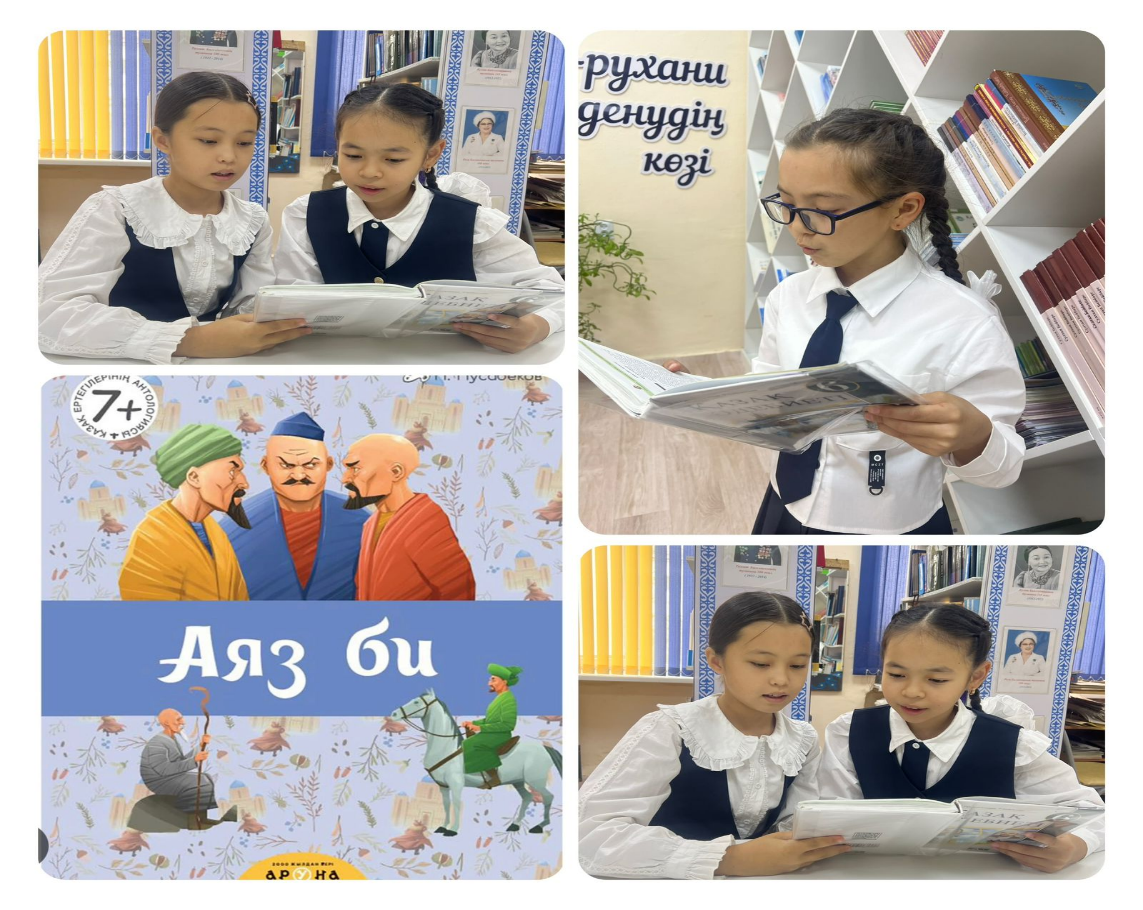 » Читай и выигрывай!«, проводимая в рамках проекта "Оқуға құштар мектеп "."информация о марафоне чтения книг.15.09.23 г среди 6-11 классов в рамках проекта "Оқуға құштар мектеп" учись и Побеждай!"продолжился марафон чтения книг.Цель: книга-учитель жизни. Поэтому молодые люди должны делать чтение ежедневной привычкой.